Мурманская область город Североморскчемпионат «АБИЛИМПИКС»КОНКУРСНОЕ ЗАДАНИЕпо компетенции «ШВЕЯ»Главный эксперт по компетенции:«____»______________ 2020 годагород Североморск 2020 годСодержаниеОписание компетенции.Компетенция «Швея» соответствует профессии ОКПР 19601 швея тарифноквалификационного справочника работ и профессий рабочих (ЕКТС).Актуальность компетенции.Швея – древняя и уважаемая профессия. Ведь она позволяет не только сделать мир чуточку наряднее, но и красиво и недорого одевать своих домашних, а также решать множество других бытовых проблем с помощью швейной машинки.Испокон веков умение шить считалось неотъемлемым качеством женщины – хорошей жены, хозяйки и хранительницы очага. А со временем это умение выросло в профессию, способную обеспечить женщине и ее семье достойное будущее. Первая швейная фабрика появилась в XIX веке, и сразу профессия швеи стала востребованной. Востребована она и в наши дни.В таких специалистах нуждаются специализированные большие фабрики, мелкие частные фирмы и ателье, салоны домашнего декора. Чаще всего представителей этой профессии можно встретить на крупных предприятиях массового производства, где изготавливается самая различная продукция. В этот перечень входят: одеяла, постельное и столовое белье, шторы, сумки, кошельки, и другие текстильные изделия.Ссылки на образовательный и/или профессиональный стандартТребования к квалификацииКонкурсное задание.Краткое описание задания.Категория участников «Школьники»Задание заключается в изготовлении текстильного органайзера размером 18*14 см в сложенном виде и 25*41 см в развернутом. Каждому участнику предоставляются одинаковый крой органайзера, из одной и той же ткани, одинаковое оборудование. Для обеспечения равных условий участникамзапрещается использовать на площадке иное оборудование и материалы, кроме тех, что предоставлены организаторами. По истечении отведенного времени участник должен сдать работу, для оценивания экспертами.Структура и подробное описание конкурсного задания.Задание состоит из 2 модулейВремя выполнения задания: 4 часа (астрономические).Для обеспечения равных условий участникам запрещается использовать на площадке иное оборудование и материалы, кроме тех, что предоставлены организаторами.Содержание швейной коробки, которое обеспечивает сам участник, должно соответствовать инфраструктурному листу.По истечении отведённого времени участник должен сдать работу, для оценивания экспертами.Последовательность выполнения задания.Категория участников: «Школьник» Изображение к заданию.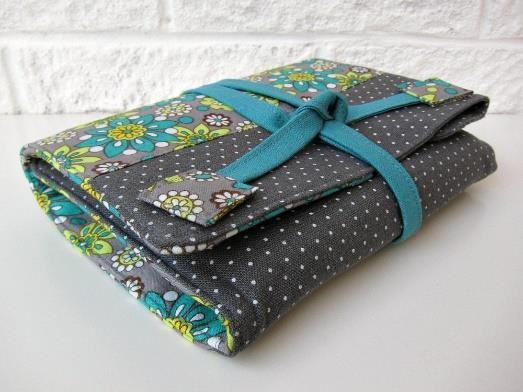 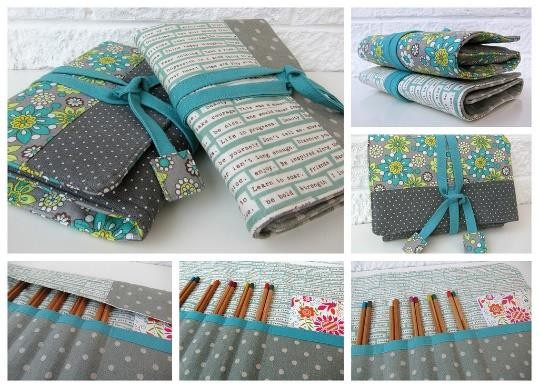 Спецификация деталей кроя и материалов.Технологическая карта Тема: Органайзер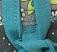 Особые указания участнику чемпионата в компетенции- должен быть в рабочей одежде: фартук (передник); удобной обуви без высокого каблука; длинные волосы убрать под косынку и/или заколку (резинку). Что можно иметь при себе на конкурсной площадке Перечень инструментов и приспособлений:Тoolbox, для хранения инструментов и приспособленийНожницы для раскрояНапёрстокМелок, обмылокРаспарывательМаленькие ножницы или щипчики для обрезки ниток.ЛинейкаСантиметровая лентаИглы для ручных работИгольница с игламиНитки №40 для ручных работ – 1 кат. Что нельзя иметь на конкурсной площадкеКатегорически запрещается брать с собой на соревновательную площадку:ГаджетыТелефонПланшет30% изменение конкурсного заданияДопустимые 30% изменения:Добавление или изменение видов обработки или отделки, но не более 2-хНедопустимые 30% изменения:Формы размеров изделия, основных деталей кроя.Критерии оценки выполнения заданияШкольники.Максимальное количество баллов, которое может получить участник - 100 баллов.Требования охраны труда и техники безопасностиБезопасные условия труда на машинном рабочем месте.Требования безопасности перед началом работыНадеть средства индивидуальной защиты, убрать волосы под косынку.Проверить: визуально состояние рабочего места; освещенность рабочего места; исправность швейной машины.Убрать с платформы машины посторонние предметы (ножницы, наперсток, отвертку и т.д.)При обнаружении неисправностей, участник должен сообщить об этом ответственному за технику безопасности лицу и до их устранения к работе не приступатьТребования безопасности во время работыРаботать при наличии достаточного освещения на рабочем месте.Заправку верхней и нижней нитей, смену иглы, смазку швейной машины производить только при выключенном электродвигателе, сняв ногу с пусковой педали.Во избежание травмирования пускать машину плавным нажатием на педаль, прошивать утолщенные места на пониженных оборотах (т.к. игла можетсломаться и поранить).Прокладывая строчку, изделие придерживать двумя руками по обе стороны от иглы во избежание попадания пальцев рук под иглу.Не наклоняться низко к машине во избежание захвата волос и головного убора нитепритягивателем, чтобы задвижная пластина была закрыта.Прежде чем стачивать изделие, проверить, не остались ли в ткани булавки и иголки.Не придерживать приводной ремень рукой при работе на швейной машине с электроприводом, потому что металлическая скрепка может поранить руку.Инструменты (ножницы, отвертку, масленку и др.) хранить в специально отведенном месте.Запрещается:во избежание травмирования рук тормозить рукой за маховое колесо;касаться иглы на ходу машины;бросать на пол отработанные или сломанные иглы;открывать и снимать ограничительные и предохранительные приспособления на ходу машины. Требования безопасности по окончании работыПо окончании работы на швейной машине необходимо выключить ее электродвигатель.Вычистить и смазать машину, убрать инструмент и приспособления в отведенное место.Привести в порядок рабочее место.Безопасные условия труда на утюжильном рабочем местеТребования безопасности перед началом работыНадеть спецодежду, волосы убрать под косынку. Проверить исправность вилки и изоляции электрического шнура утюга.Подготовить рабочее место к работе, убрать все лишние предметы.Убедиться в наличии термостойкой подставки для утюга и диэлектрического коврика на полу около места для утюжки.При обнаружении неисправностей, участник должен сообщить об этом ответственному за технику безопасности лицу и до их устранения к работе не приступатьТребования безопасности во время работыПеред включением электрического утюга в сеть встать на диэлектрический коврик.Включать электрический утюг в сеть и выключать из нее только сухими руками.При кратковременных перерывах в работе электрический утюг ставить на термоизоляционную подставку.При работе следить за тем, чтобы горячая подошва утюга не касалась электрического шнура.Во избежание ожога рук не касаться горячих металлических частей утюга и не смачивать обильно материал водой.Во избежание пожара не оставлять включенный в сеть электрический утюг без присмотра.Следить за нормальной работой утюга, не давать ему перегреваться.Требования безопасности по окончании работы1. Отключить электрический утюг от сети (при отключении не дергать за электрический шнур, а только за вилку).Требования по охране труда при выполнении ручных работРаботу выполнять согласно технологическому процессу.При работе с иглой пользоваться наперстком.Обрезку нитей производить ножницами.В течение всего рабочего дня содержать рабочее место в чистотеРаботать при достаточности освещения на рабочем месте.Не допускать к рабочему месту посторонних лицУчастнику не допускается:-отвлекаться и отвлекать других участников посторонними разговорами; -класть ручной инструмент (ножницы и т.п.) и приспособления в карман; -оставлять иглы, ручной инструмент на изделии при временном прекращении работы;-производить обрыв нити лезвием, зубами.Схема застройки соревновательной площадки на 1 участника с учетом застройки.Условные обозначения: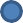 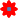 Стол, стул участников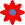 Швейная машинка Лампа Утюг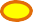 Гладильная доска РозеткаМинимальные требования к оснащению рабочих мест с учетом основных нозологий.В соответствии с медицинскими показаниями участникам может быть разрешено использовать необходимое оборудование – дополнительные источники освещения, увеличивающие линзы и т.п. Всё должно быть заранее согласовано с экспертами.ШКОЛЬНИКИСТУДЕНТЫСПЕЦИАЛИСТЫОКПДТР 19601ШКОЛЬНИКИСТУДЕНТЫСПЕЦИАЛИСТЫ-знать:форму деталей кроя изделия; названия деталей кроя; определениедолевой и поперечной нити; заправку универсального испециального швейного оборудования;регулировку натяжения верхней и нижней нитей; оборудование для ивлажно-тепловых работ и способы ухода за ним; правила безопасноготруда при выполнении различных видов работ и пожарной безопасности;- уметь:сопоставлять наличие количества деталейкроя с эскизом; визуально определять правильность выкраивания деталей кроя; технические требования к ВТОдеталей изделия; выбирать технологическую последовательность обработки деталей;выполнять внутренние, краевые и отделочные швы.-иметь практический опыт:изготовления швейных изделий; работы с эскизами; распознавания составных частей деталей и их конструкций;определения свойств применяемого материала; работы на различном швейном оборудовании с применением средствмалой механизации; выполнениявлажнотепловых работ.Наименование категории участникаНаименование модуляВремя проведения модуляПолученный результатСпециалистI модуль.Пошив изделияПервыйдень2,5 часаСпециалистII модуль. СборкаизделияПервый день1,5 часаОбщее время выполнения конкурсного задания: 4 часаОбщее время выполнения конкурсного задания: 4 часаОбщее время выполнения конкурсного задания: 4 часаОбщее время выполнения конкурсного задания: 4 часа№Наименование деталейКоличестводеталей1 Внешняя стороналевая сторона 17*28 см1 дет.2Центральная часть 23*28 см1 дет3Правая сторона 7*28 см1 дет4Стабилизатор (флизелин) 27*43 см1 дет5 Внутренняясторона Основа 44,5*28 см1 дет6Внешняя часть кармана 44,5* 10 см1 дет7Внутренняя часть кармана 44,5* 13 см1 дет8Стабилизатор (флизелин) 27*43 см для основы и10*43 см для кармана1 дет9 Завязки46*4,5 см2 дет.10Ограничители для завязок10*5 см2 дет.№НаименованиеоперацииТехника выполненияТехническиеусловияМодуль IМодуль IМодуль IМодуль I1.Обработказавязок. Полоски ткани (46*4,5 см, 10*5 см)Взять полоску ткани 46*4,5 см исложите ее пополам вдоль изнаночной стороной внутрь. Развернуть. Краяподогнуть внутрь к центру и заутюжить.Затем снова сложить вдоль понамеченному центральному сгибу. Прострочить по краю.Взять полоску ткани 10*5 см. Сложить лицевыми сторонами внутрь.Прострочить шов шириной 1 см по двум1-2 мм10 ммсторонам. Вывернуть. Выметать на ребро. На незашитой стороне заметать припуски на шов внутрь, заутюжить	(в готовом виде 4*3)3. Вложить завязки, отстрочить.У вас получатся две тесемки, сквадратиком ткани на одном конце каждой из них.1-2 мм2Обработка внешней части. Ткань 17*28 см, 23*28 см, 7*28 см.Флизелин 43*28Взять ткань для центральной и левой части, совместить края (по стороне в 28 см) и прострочить шов с припуском 0,6 см. Шов заутюжить в сторонуцентральной части. Отстрочить.Пристрочите деталь правой части, предварительно вложив по центру завязки. Шов заутюжить сторонуцентральной части. Отстрочить.Отстрочить припуски завязок.Приутюжить флизелин5-6 мм1-3 мм5-6 мм1-2 мм 8*20 мм3Обработкавнутренней части. Ткань 44,5 * 28,44,5810, 44,5*13Флизелин 43*27Приутюжить флизелин на ткань основы.Приутюжить флизелин на внешнюю часть кармана. Сложить внешнюю и внутреннюю часть кармана лицевыми сторонами внутрь. Стачать швом шириной 1,2-1,3 мм. Заутюжить припуски шва на сторону детали внутренней части кармана.Сложить полученную деталь пополам изнаночными сторонами внутрь,совмещая нижние края детали, при этом наверху со стороны внешней детали образуется «полоска» из внутреннейдетали кармана шириной 1,2-1,3 мм. Приутюжить. Отстрочить полученную деталь по краю.Наложить полученную деталь наоснову лицом вверх. Прострочите вдоль края детали, закрепляя карман.Проложите строчки по намеченным12-13 мм12-13 мм1-2 мм3-4 ммлиниям. Итого — 9 кармашков. Кончикиниток выведите на изнанку и завяжите узелки, надежно фиксируя строчку.Модуль IIМодуль IIМодуль IIМодуль II4Сборка.Сложить внешнюю и внутреннюю сторону вместе лицевыми сторонами внутрь, выровнять края. Сметать истачать заготовки, оставляя отверстие внизу для выворачивания шириной 10-12 см.Вывернуть органайзер, подогнуть незашитые края внутрь, проутюжить. Незашитое отверстие зашить потайным швом.Отстрочить по периметру изделие.Завязать органайзер, обернуть его двумя завязками, затем каждую из тесемок продеть под завязки в месте их начала, вывести наружу (с разныхсторон) и завязать узел.Сдать готовую работу для оценивания10-12 мм1-2 ммКритерииШкала оценкиШкала оценкиНаивысшийбаллКритерииОбъективныеСубъективныеНаивысшийбалл1.Качество стачных швов1-10102. Качество завязок1-10103.Симметрия. Соблюдениезаданных параметров1-554.Выполнение окантовки1-15155.Обработка кармашка.1-10106.Выполнение ВТО1-10107.Выполнение потайного шва.1-10108.Аккуратность исполнения1-559.Организация рабочего места1-5510.Соблюдение техникибезопасности.1-101011. Общее эстетическоевосприятие5-1010Площадь, м.кв.Ширина прохода между рабочимиместами, м.Специализирован ноеоборудование, количество.*Рабочее местоУчастника с нарушением слухаПлощадь зонына 1учащегося следуетпринимать не менее 2,5 м2;Прикабинетах должныпредусматриват ьсялаборантские площадью не менее16 м2.Вспециализированн ыхучебных заведенияхрасстояние между рядамистолов - не менее 0,6 м;между столами в ряду - неменее 0,5 м;между рядамистолов и стенами безоконных проемов- не менее 0,7 м; междурядом столов и стеной с оконнымипроемами - не менее 0,5 м.СурдопереводчикРабочееРабочееПлощадь зоныПлощадь зоныРасстояние междуРасстояние междуУвеличители, лупыУвеличители, лупыместоместона 1на 1рядамирядамиучастника сучастника сучащегосяучащегосястолов - не менеестолов - не менеенарушениемнарушениемаппаратааппарата0,6 м;0,6 м;зрениязрения- более 3 м2- более 3 м2между столами вмежду столами вПлощадьПлощадьряду - неряду - неученическогоученическогоменее 0,5 м;менее 0,5 м;столастоламежду рядамимежду рядами1 м ширины и1 м ширины истолов и стенамистолов и стенами0,6 м0,6 мбезбезглубины дляглубины дляоконных проемовоконных проемовразмещенияразмещения- не менее- не менеебрайлевскойбрайлевской0,7 м; между0,7 м; междулитературы илитературы ирядом столов ирядом столов итифлосредствтифлосредствстеной сстеной соконнымиоконнымипроемами - непроемами - неменее 0,5 мменее 0,5 мРабочееРабочееМинимальныйМинимальныйВ учебныхВ учебныхОснащениеОснащениеместоместоразмер зоны наразмер зоны намастерских,мастерских,(оборудование)(оборудование)участника сучастника содно место содно место сиспользуемыхиспользуемыхспециальногоспециальногонарушениямнарушениямучетом подъездаучетом подъездаинвалидамиинвалидамирабочего местарабочего местаи ОДАи ОДАиразворотаиразворотана креслах-колясках, ширинана креслах-колясках, ширинаоборудованием,обеспечивающимоборудованием,обеспечивающимколяскиколяскиосновногоосновногореализациюреализациюравен 1,8 x 1,8 м.равен 1,8 x 1,8 м.прохода, а такжепрохода, а такжеэргономическихэргономическихПлощадь зоныПлощадь зонырасстояние междурасстояние междупринциповпринциповна 1на 1станкамистанками(максимально(максимальноучащегосяучащегосядолжны быть недолжны быть неудобное)удобное)аппаратааппаратаменее 1,6 мменее 1,6 мУстановкаУстановка- более 3 м2- более 3 м2трансформируемыхтрансформируемыхпредметов мебелипредметов мебели(столы,(столы,стулья). Стол – сстулья). Стол – сизменяемымиизменяемымивысотой ивысотой инаклоном. Стул – снаклоном. Стул – сизменяемымизменяемымположениемположениемсиденья (наклон исиденья (наклон ивысота) и свысота) и сподставкой для ногподставкой для ногРабочее местоучастника с соматически ми заболевания миПлощадь зоны на 1учащегося в учебныхкабинетах следует приниматьне менее 2,5 м2;Объем производстве нны хпомещений на одного работающего инвалида принимается не менее 15 куб. м; площадь - не менее4,5 кв. м; высота- не менее 3,2 м.Технологическое оборудование, площадь проходов,проездов, промежуточн огоскладировани я материалов и готовой продукции в указанную площадь не входит.Рабочие Места при ихрасположении в непосредственно й близостиот окон должны быть защищеныот перегрева в летнее времясолнцезащитным и устройствамиРабочее место участника с ментальным и нарушениям иПлощадь зоны на 1учащегося с нарушением интеллекта в учебныхкабинетах следует приниматьне менее 2,5 м2Вспециализированн ыхучебных заведенияхрасстояние между рядами столов - не менее 0,6 м;между столами в ряду – не менее 0,5 м; между рядами столов и стенами без оконных проемов- не менее 0,7 м; между рядомстолов и стеной с оконнымипроемами - не менее 0,5 м.Расстановка мебели так, чтобы у работникаисключалисьнаклоны туловища. Размещение полок и стеллажей не выше роста среднестатистическ ого человека